3.  Webové stránky a jejich využitíEkonomické subjekty se mohou díky internetu velmi efektivně nejen prezentovat a zvyšovat povědomí o své existenci – budovat své dobré jméno – ale i komunikovat se svými zákazníky či dodavateli. Zřejmě nejznámější prostředí pro sebepropagaci firem na internetu jsou jejich webové stránky. Na nich představují nejen samy sebe a své produkty, ale v mnoha případech přes vlastní webové stránky i tyto produkty prodávají. Hlavní zjištěníV roce 2019 mělo v České republice webovou prezentaci na svých webových stránkách 83 % firem s deseti a více zaměstnanci. Oproti roku 2001, kdy fungovala na webu necelá polovina subjektů (45 %), se jejich podíl téměř zdvojnásobil. Nejvyšší nárůst podílu firem s webovými stránkami zaznamenal ČSÚ před rokem 2004, v následujících letech tento podíl narůstal už jen pozvolna a od roku 2014 stagnuje. Webovou prezentaci měly v posledním šetření nejčastěji subjekty působící v ubytování (99 %) nebo v sektoru CZ NACE J informační a komunikační činnosti (95 %). Mezi zeměmi EU28 se firmy v České republice v tomto ukazateli v roce 2018 umístily na nadprůměrném 10. místě. Průměr evropské osmadvacítky dosáhl v roce 2018 hranice 77 % firem s webovými stránkami. Více než polovina všech firem v ČR (52 %), resp. téměř dvě třetiny (62 %) firem s webovými stránkami měly v roce 2019 svůj web přizpůsobený pro mobilní zařízení. Webové stránky s mobilní verzí pro přenosná zařízení mělo 74 % velkých firem, 67 % středně velkých a 60 % malých subjektů.Webové stránky přizpůsobené pro zobrazení na mobilním telefonu nebo např. na tabletu mají nejčastěji subjekty působící v odvětvové skupině Činnosti v oblasti IT (77 %) nebo v mediálním sektoru (75 %), a dále také subjekty působící v cestovním ruchu - firmy poskytující ubytování (75 %) nebo cestovní agentury a kanceláře (74 %). Nejčastější službou, kterou firemní webové stránky ve vztahu ke svým zákazníkům nabízejí, je možnost nahlížení do katalogů a ceníků nabízených výrobků a služeb. Tuto možnost v roce 2019 poskytovala již více než polovina webových stránek českých firem (51 %). Na více než třetině webů (39 %) mohl zákazník objednávat či rezervovat nabízené zboží/služby. V nabídce této možnosti byly české podniky za rok 2018 na nadprůměrném šestém místě. Mezi méně často vyskytující se funkcionality webových stránek podniků patřila v roce 2019 možnost přizpůsobit nabízený produkt podle vlastních požadavků. Možnost upravit si na míru prodávaný výrobek/službu nabízelo svým zákazníkům 17 % firem s webovými stránkami. Potěšující je, že v nabídce této možnosti byly české podniky v evropském žebříčku za rok 2018 na třetí příčce. Zveřejněnou nabídku zboží či služeb např. v podobě katalogů či ceníků mají na svých webových stránkách nejčastěji cestovní agentury či kanceláře, firmy působící v ubytování, v telekomunikacích, v mediálním sektoru či v obchodě. Weby, na kterých je možné objednat či zarezervovat nabízené produkty/služby mají nejčastěji subjekty nabízející ubytování. Firmy působící v oblasti cestovního ruchu nabízí rovněž na svých webech nejčastěji pro zákazníky možnost konfigurace, tj. přizpůsobení nabídky či podoby nabízených produktů/služeb. Prodej prostřednictvím webových stránek v podnikatelském sektoru ČROnline se neodehrává jen prezentace a komunikace podniků, rok od roku roste také podíl těch, kteří přes web prodávají své zboží a služby. V průběhu roku 2018 prodávala v Česku přes webové stránky téměř čtvrtina firem s deseti a více zaměstnanci (23 %). I když se tento podíl v porovnání s rokem 2007 více než zdvojnásobil, největší nárůst firem prodávajících přes web se odehrál mezi roky 2007 až 2012. Od té doby se podíl firem prodávajících své výrobky nebo služby online již příliš nemění a pohybuje se kolem dvacetiprocentní hranice. Na rozdíl od většiny jiných ICT ukazatelů se v případě prodejů přes webové stránky či aplikace jejich relativní četnost příliš neliší v závislosti na velikosti subjektu. Opět platí, že velké firmy prodávají přes web častěji (29 %), ale rozdíl mezi nimi a menšími subjekty není tolik výrazný.Tržby z prodejů uskutečněných přes webové stránky v roce 2018 tvořily 9 % celkových tržeb firem s 10 a více zaměstnanci v Česku. V tomto ukazateli má ČR za rok 2017 devátý nejvyšší podíl v rámci zemí EU. Pro 16 % firem v Česku tvořily prodeje přes webové stránky více než 10 % z jejich celkových tržeb. Nejčastěji prodávají své produkty přes webové stránky firmy působící v cestovním ruchu a ubytování – v roce 2018 dosáhl podíl prodávajících firem v každém z těchto dvou odvětví více než 70 %. V případě cestovních agentur se prodeje přes webové stránky podílely již téměř ze dvou pětin (37 %) na jejich celkových tržbách, u firem působících v ubytování byl tento podíl nižší (32 %), přesto vysoce nadprůměrný. Firmy prodávající online prodávají téměř výhradně přes své vlastní webové stránky. Prodej přes tzv. on-line tržiště není v českém podnikatelském prostředí – kromě podniků působcích v oblasti ubytování a cestovního ruchu – příliš rozšířen. V roce 2018 tak prodávala 4 % podniků s více než 10 zaměstnanci.Firmy, které prodávají přes své vlastní webové stránky, prodávají přibližně stejně často jak koncovým zákazníkům (tzv. B2C prodej), tak dalším firmám nebo organizacím veřejné správy (tzv. B2B nebo B2G prodej). Rozdíly ale najdeme v tržbách z těchto prodejů. Zatímco tržby z prodeje dalším firmám (z tzv. B2B nebo B2G prodejů) činily v roce 2018 dvoutřetinový podíl, tržby z webových prodejů soukromým osobám (z tzv.B2C prodejů) tvořily třetinu z webových tržeb firem. Necelá čtvrtina firem s deseti a více zaměstnanci (23 %) prodávala v roce 2018 přes webové stránky zákazníkům z ČR. Poloviční množství (12 %) pak prodávalo zákazníkům z ostatních zemí EU a jen 4 % všech firem v ČR prodávala v roce 2018 zákazníkům do zemí mimo EU. V elektronickém prodeji zahraničním zákazníkům dominovalo odvětví cestovního ruchu. Pokud se zaměříme jen na firmy poskytující ubytování (NACE 55), v roce 2018 obdrželo alespoň jednu elektronickou objednávku od zákazníků ze zemí EU28 (mimo ČR) 58 % z nich a od zákazníků ze zemí mimo Unii 45 % z nich.Tab. 3.1: Firmy s 10 a více zaměstnanci v ČR s webovými stránkami v roce 2019Zdroj: Český statistický úřad, 2019Tab. 3.2: Pokročilé funkcionality webových stránek firem s 10 a více zaměstnanci v ČR v roce 2019Graf. 3.1: Firmy s 10 a více zaměstnanci v ČR s webovými stránkami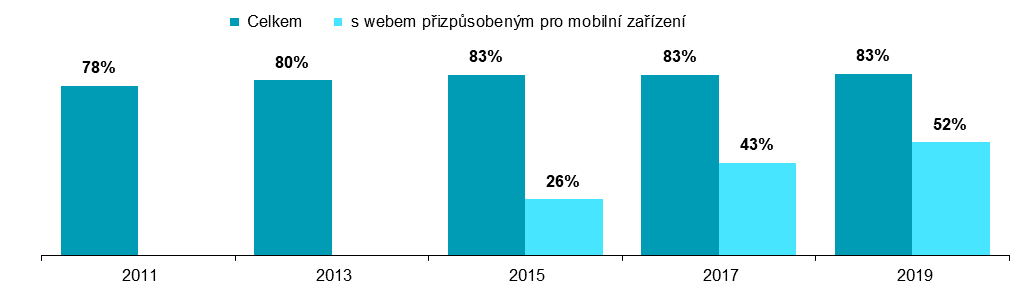 podíl na celkovém počtu firem s 10 a více zaměstnanci v daném roceGraf. 3.2: Firmy s 10 a více zaměstnanci v ČR s webem přizpůsobeným pro mobilní zařízení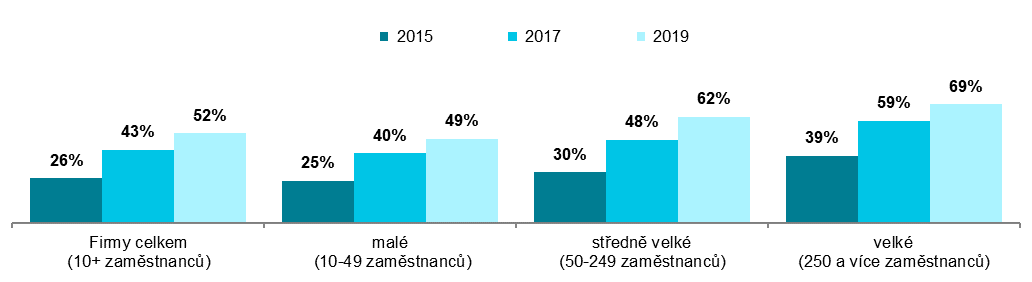 podíl na celkovém počtu firem s 10 a více zaměstnanci v dané velikostní skupině v daných letech Zdroj: Český statistický úřad, 2019Graf 3.3: Firmy s vybranými pokročilými funkcionalitami webových stránek – top 5 odvětví v roce 2019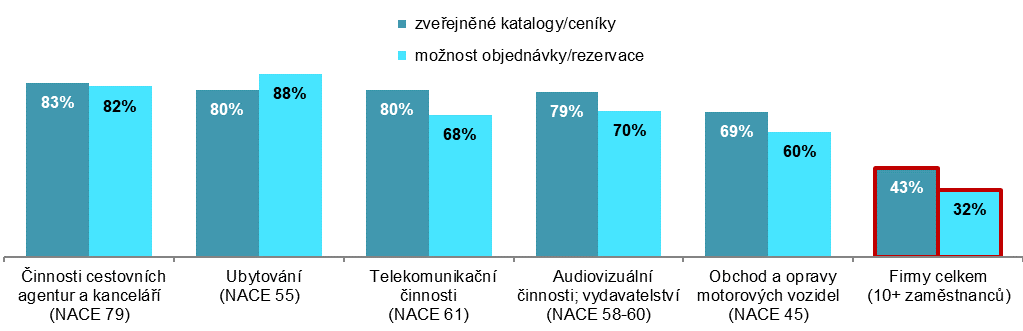 podíl na celkovém počtu firem s 10 a více zaměstnanci v dané odvětvové skupině Graf 3.4: Firmy s 10 a více zaměstnanci v zemích EU s webovými stránkami v roce 2018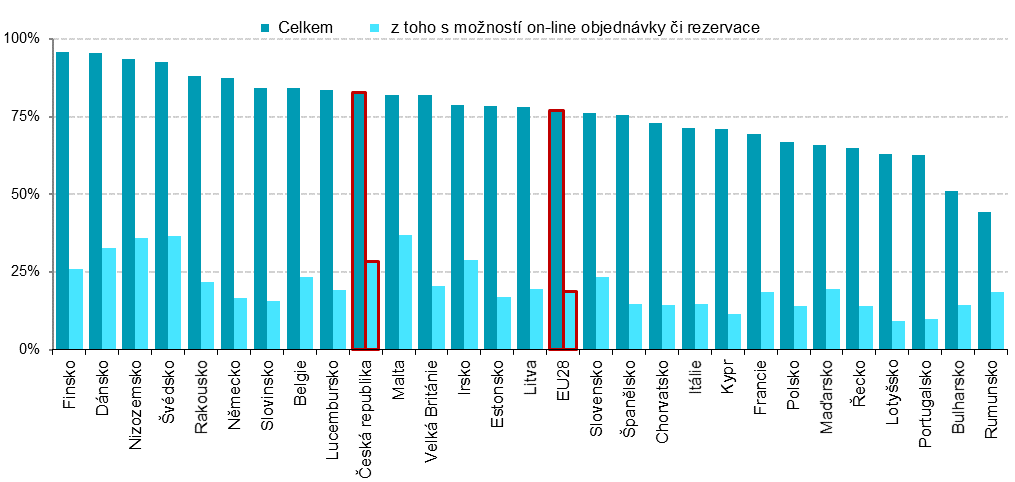 podíl na celkovém počtu firem s 10 a více zaměstnanci v dané zemi                                 zdroj dat: Eurostat, prosinec 2018Graf 3.5: Firmy s 10 a více zaměstnanci v ČR prodávající přes webové stránky 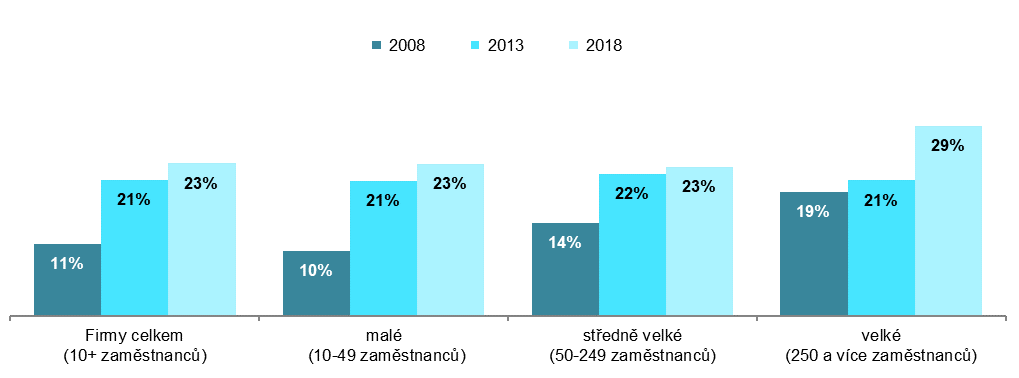 podíl na celkovém počtu firem s 10 a více zaměstnanci v dané velikostní skupině v daných letech Zdroj: Český statistický úřad, 2019Graf 3.6: Firmy s 10 a více zaměstnanci v zemích EU prodávající přes webové stránky v roce 2017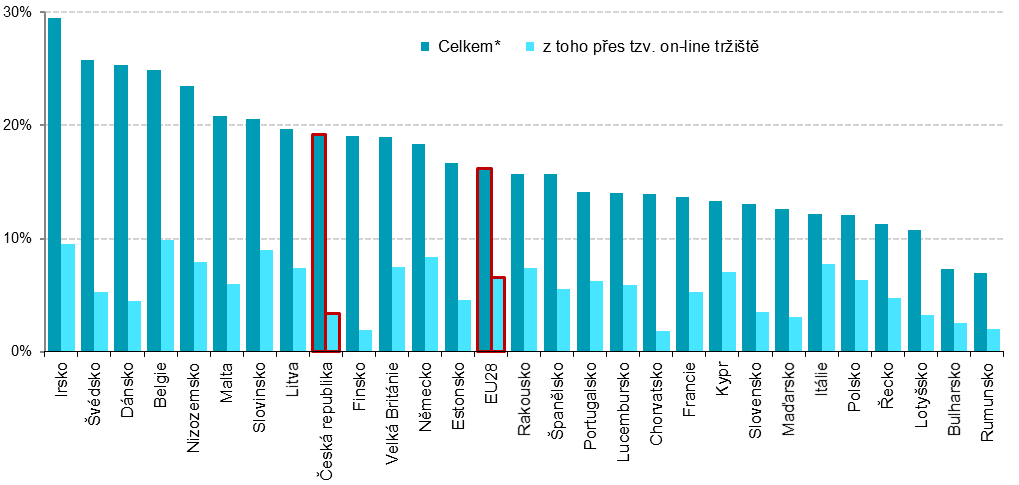 * firmy dané země, které v průběhu roku 2018 obdržely alespoň 1 elektronickou objednávku prostřednictvím web. stránekpodíl na celkovém počtu firem s 10 a více zaměstnanci v dané zemi                                 zdroj dat: Eurostat, prosinec 2018Graf 3.7: E-prodej přes webové stránky v roce 2018 podle zemí, kam byly elektr. objednávky dodávány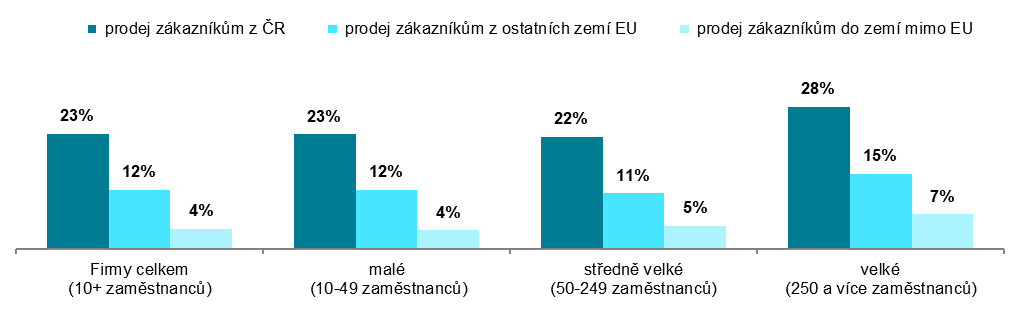 podíl na celkovém počtu firem s 10 a více zaměstnanci v dané velikostní skupiněGraf 3.8: Top 5 odvětví v elektronickém prodeji přes webové stránky v roce 2018 podle typu zákazníků podíl na celkovém počtu firem s 10 a více zaměstnanci v dané odvětvové skupině 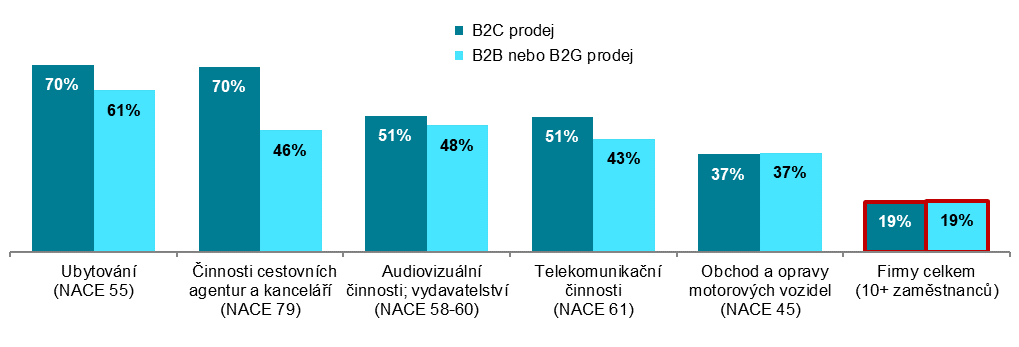 Zdroj: Český statistický úřad, 2019Firmy 
s webovými stránkami celkemFirmy s webovými stránkami přizpůsobenými pro mobilní zařízeníFirmy s webovými stránkami přizpůsobenými pro mobilní zařízeníFirmy 
s webovými stránkami celkemFirmy s webovými stránkami přizpůsobenými pro mobilní zařízeníFirmy s webovými stránkami přizpůsobenými pro mobilní zařízeníFirmy 
s webovými stránkami celkemFirmy s webovými stránkami přizpůsobenými pro mobilní zařízeníFirmy s webovými stránkami přizpůsobenými pro mobilní zařízení% z celkového počtu firem v dané velikostní a odvětvové skupině% z celkového počtu firem v dané velikostní a odvětvové skupině% z firem s webovými stránkamiFirmy celkem (10+)Firmy celkem (10+)83,351,962,3Velikost firmyVelikost firmy  10–49 zaměstnanců  10–49 zaměstnanců81,048,960,4  50–249 zaměstnanců  50–249 zaměstnanců91,161,567,4  250 a více zaměstnanců  250 a více zaměstnanců93,468,973,7Odvětví (ekonomická činnost)Odvětví (ekonomická činnost)  Zpracovatelský průmysl  Zpracovatelský průmysl85,849,757,9  Výroba a rozvod energie, plynu, tepla  Výroba a rozvod energie, plynu, tepla88,852,158,7  Stavebnictví  Stavebnictví78,144,757,3  Obchod a opravy motorových vozidel  Obchod a opravy motorových vozidel95,365,869,0  Velkoobchod  Velkoobchod90,958,264,0  Maloobchod  Maloobchod67,050,575,3  Doprava a skladování  Doprava a skladování69,639,757,0  Ubytování  Ubytování98,875,376,2  Stravování a pohostinství  Stravování a pohostinství80,155,268,9  Činnosti cestovních agentur a kanceláří  Činnosti cestovních agentur a kanceláří92,374,080,2  Audiovizuální činnosti; vydavatelství  Audiovizuální činnosti; vydavatelství97,475,077,0  Telekomunikační činnosti  Telekomunikační činnosti96,073,776,8  Činnosti v oblasti IT  Činnosti v oblasti IT94,376,681,2  Činnosti v oblasti nemovitostí  Činnosti v oblasti nemovitostí83,751,361,3  Profesní, vědecké a technické činnosti  Profesní, vědecké a technické činnosti89,451,457,4  Ostatní administrativní a podpůrné činnosti  Ostatní administrativní a podpůrné činnosti75,947,762,9webové stránky umožňují návštěvníkům:webové stránky umožňují návštěvníkům:webové stránky umožňují návštěvníkům:webové stránky umožňují návštěvníkům:webové stránky umožňují návštěvníkům:webové stránky umožňují návštěvníkům:prohlížet nabídku zboží 
či služeb prostřednictvím katalogů nebo ceníkůprohlížet nabídku zboží 
či služeb prostřednictvím katalogů nebo ceníkůnavolit či přizpůsobit si zboží či služby na mírunavolit či přizpůsobit si zboží či služby na míruučinit on-line objednávku či rezervaciučinit on-line objednávku či rezervaciprohlížet nabídku zboží 
či služeb prostřednictvím katalogů nebo ceníkůprohlížet nabídku zboží 
či služeb prostřednictvím katalogů nebo ceníkůnavolit či přizpůsobit si zboží či služby na mírunavolit či přizpůsobit si zboží či služby na míruučinit on-line objednávku či rezervaciučinit on-line objednávku či rezervaci% z celkového počtu firem % z firem s webovými stránkami% z celkového počtu firem % z firem s webovými stránkami% z celkového počtu firem % z firem s webovými stránkamiFirmy celkem (10+)42,651,214,417,232,138,6Velikost firmy  10–49 zaměstnanců40,349,714,117,432,139,6  50–249 zaměstnanců49,754,514,415,831,134,2  250 a více zaměstnanců58,062,119,620,937,640,3Odvětví (ekonomická činnost)  Zpracovatelský průmysl42,349,311,413,326,030,3  Výroba a rozvod energie, plynu, tepla45,050,75,86,516,819,0  Stavebnictví27,335,06,38,116,220,7  Obchod a opravy motorových vozidel69,372,840,942,959,962,9  Velkoobchod55,260,719,421,446,851,5  Maloobchod50,274,924,937,242,062,7  Doprava a skladování26,337,89,012,927,439,4  Ubytování79,980,845,245,787,588,5  Stravování a pohostinství59,374,113,516,944,855,9  Činnosti cestovních agentur a kanceláří83,490,355,359,881,688,4  Audiovizuální činnosti; vydavatelství78,981,032,933,869,971,8  Telekomunikační činnosti79,983,238,339,967,970,8  Činnosti v oblasti IT43,446,016,517,533,936,0  Činnosti v oblasti nemovitostí29,134,812,815,222,226,5  Profesní, vědecké a technické činnosti27,030,28,910,025,628,6  Ostatní administrativní a podpůrné činnosti35,246,310,714,123,731,3